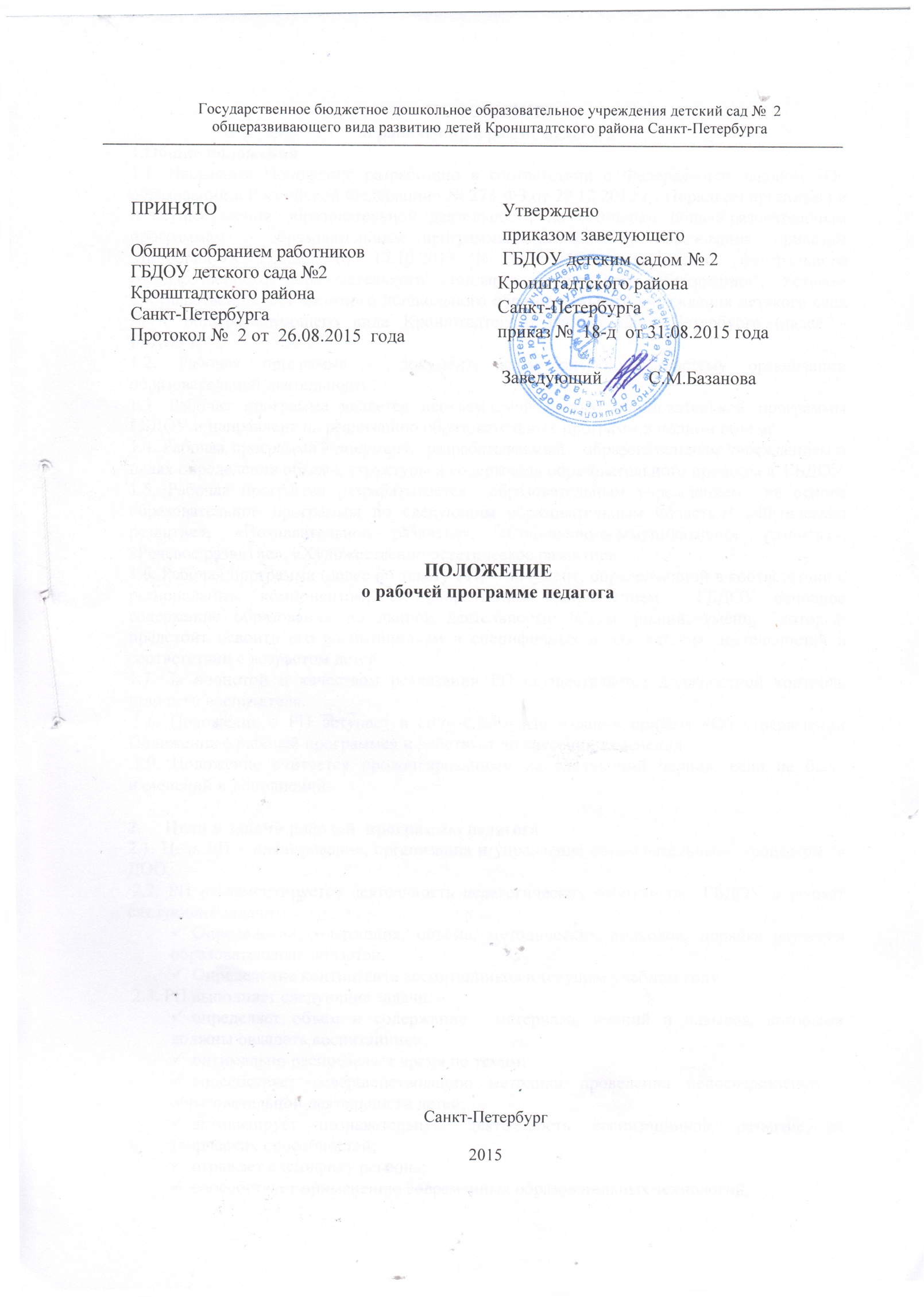 ПОЛОЖЕНИЕо рабочей программе педагога 1.Общие положения1.1. Настоящее Положение разработано в соответствии с Федеральным законом «Об образовании в Российской Федерации» № 273-ФЗ от 29.12.2012 г., Порядком организации и осуществления образовательной деятельности по основным общеобразовательным программам – образовательным программам дошкольного образования, приказом Минобрнауки России от 17.10.2013 N 1155 "Об утверждении федерального государственного образовательного стандарта дошкольного образования", Уставом Государственного бюджетного дошкольного образовательного учреждения детского сада № 2 общеразвивающего вида Кронштадтского района Санкт-Петербурга (далее –  ГБДОУ).1.2. Рабочая программа – документ, характеризующий систему организации образовательной деятельности.1.3. Рабочая программа является неотъемлемой частью образовательной программы  ГБДОУ и направлена на реализацию образовательных программ в полном объеме.1.4. Рабочая программа - документ,  разрабатываемый   образовательным учреждением в целях определения объема, структуры и содержания образовательного процесса в  ГБДОУ1.5. Рабочая программа разрабатывается  образовательным учреждением  на основе образовательной программы по следующим образовательным областям: «Физическое развитие», «Познавательное развитие», «Социально-коммуникативное развитие», «Речевое развитие», «Художественно-эстетическое развитие».1.6. Рабочая программа (далее по тексту РП) – документ, определяющий в соответствии с региональным компонентом, с приоритетным направлением  ГБДОУ основное содержание образования по данной деятельности, объем знаний, умений, который предстоит освоить его воспитанникам в специфичных видах детских деятельностей в соответствии с возрастом детей.1.7. За полнотой и качеством реализации РП осуществляется должностной контроль старшего воспитателя. 1.8. Положение о РП вступает в силу с момента издания приказа «Об утверждении Положения о рабочей программе» и действует до внесения изменения. 1.9. Положение считается пролонгированным на следующий период, если не было изменений и дополнений.2.     Цели и задачи рабочей  программы педагога2.1. Цель РП – планирование, организация и управление образовательным  процессом  в ДОО. 2.2. РП регламентируется деятельность педагогических работников  ГБДОУ и решает следующие задачи: Определение содержания, объема, методических подходов, порядка изучения  образовательных областей;Определение контингента воспитанников в текущем учебном году. 2.3. РП выполняет следующие задачи:определяет объем и содержание   материала, умений и навыков, которыми должны овладеть воспитанники;оптимально распределяет время по темам;способствует совершенствованию методики проведения непосредственно – образовательной деятельности детей;активизирует познавательную деятельность воспитанников, развитие их творческих способностей;отражает специфику региона;способствует применению современных образовательных технологий.2.4. РП выполняет следующие основные функции:Нормативную  (РП – документ, на основе которого осуществляется контроль за прохождением программы);Информационную (РП - позволяет получить представление о целях,  содержании, последовательности изучения   образовательной программы);Методическую  (определяет пути достижения планируемых результатов освоения образовательной программы дошкольного образования, используемые методы, образовательные технологии);Организационную (РП – определяет основные направления деятельности педагога и обучающихся, формы их взаимодействия, использование средств обучения);3. Структура рабочей программыСтруктура Программы является формой представления образовательных областей  как целостной системы, отражающей внутреннюю логику организации методического материала, и включает в себя следующие элементы: 3.1. Титульный лист Титульный лист: структурный элемент программы, представляющий сведения о дошкольном образовательном учреждении, названии программы,  авторе, дате написания.3.2. Пояснительная записка Пояснительная записка − структурный элемент программы, поясняющий цель программы, задачи, принципы и подходы к формированию РП, основания для разработки и сроки реализации РП. В пояснительной записке раскрываются возрастные особенности детей.3.3.  Содержательный разделСодержательный раздел РП определяет:задачи и содержание образовательной работы с воспитанниками по  образовательным областям:-Познавательное развитие-Речевое развитие-Социально-коммуникативное развитие-Художественно-эстетическое развитие-Физическое развитие.Структуру и особенности реализации образовательной деятельностиМаксимально допустимую образовательную нагрузкуСистему педагогической диагностики достижения детьми планируемых результатов освоения рабочей программы по образовательным областям: структурный элемент программы, определяющий базисные знания, умения, навыки, уровень развития, которыми должны овладеть воспитанники в процессе реализации данной образовательной области. Мониторинг проводится 2 раза в год (сентябрь, май). Целевые ориентиры освоения воспитанниками группы образовательной программы дошкольного   ГБДОУ.Организацию и формы взаимодействия с родителями воспитанниковКомплексно-тематическое планирование по освоению детьми образовательных областей.3.4.Организационный раздел  рабочей программы раскрывает:особенности организации режима пребывания детей в образовательном учреждении, особенности создания развивающей предметно-пространственной среды в группесписок учебно-методического обеспечения ( необходимые для реализации данной образовательной области методические и учебные пособия, оборудование, игровой, дидактический материал, ТСО)4. Требования к содержанию рабочей программы Рабочая Программа должна:четко определять ее место в образовательной программе дошкольного образования, задачи;реализовать системный подход в отборе программного материала;конкретно определить требования к приобретаемым  воспитанниками компетентностям;рационально определить формы организации образовательного процесса с учетом возрастных особенностей детей.5. Требования к оформлению РП5.1. Набор текста производится в текстовом редакторе Word   for Windows с одной стороны листа формата А 4, тип шрифта: Times New Roman, размер - 12 (14) пт.5.2. Оформление титульного листа :    полное наименование образовательного учреждения в соответствии с Уставом  ГБДОУ Где, когда и кем утверждена  рабочая программаНазвание группы, возраст детейФ.И.О. педагогического работника, составившего данную  Рабочую ПрограммуНазвание населенного пункта и год разработки программы6. Рассмотрение и утверждение рабочих программ6.1. РП рассматривается на педагогическом совете  ГБДОУ6.2. РП разрабатывается и рекомендуется на 1 сентября учебного года6.3. Педагогический совет выносит свое решение о соответствии рабочей программы требованиям «Закона об образовании в РФ», ФГОС ДО, образовательной программы дошкольного образования  ГБДОУ и Уставу.6.4. Утверждение РП осуществляется  приказом заведующего   ГБДОУ.6.5. Оригинал РП, утвержденный заведующим ГБДОУ, находится у  старшего   воспитателя ГБДОУ.В течение учебного года  старший воспитатель  осуществляет должностной контроль за реализацией рабочих  программ.7. Изменения и дополнения в рабочих программах7.1. РП может изменяться и дополняться в соответствии с решением педагогического совета и утверждением заведующего  ГБДОУ.7.2. Основания для внесения изменений:обновления системы образования (изменение нормативной базы, регламентирующей содержание дошкольного образования);предложения педагогических работников по результатам работы в текущем учебном году;обновление списка литературы;предложения педагогического совета, администрации  ГБДОУ.7.3. Дополнения и изменения в РП могут вноситься в течение
учебного года. При накоплении большого количества изменения РП корректируются в виде новой редакции рабочей программы.8. Контроль8.1. Контроль осуществляется в соответствии с годовым планом;8.2.  Ответственность за полноту и качество реализации рабочей программы возлагается на воспитателей и специалистов;8.3.   Ответственность за контроль за полнотой реализации рабочих программ возлагается на старшего воспитателя.9. Хранение рабочих  программ9.1   Рабочие учебные программы хранятся в группе (зале), для которой разработана РП и в электронном виде в методическом кабинете  ГБДОУ;9.2.  К РП имеют доступ все педагогические работники и администрация  ГБДОУ;9.3. Рабочая учебная программа хранится 3 года после истечения срока ее действия.